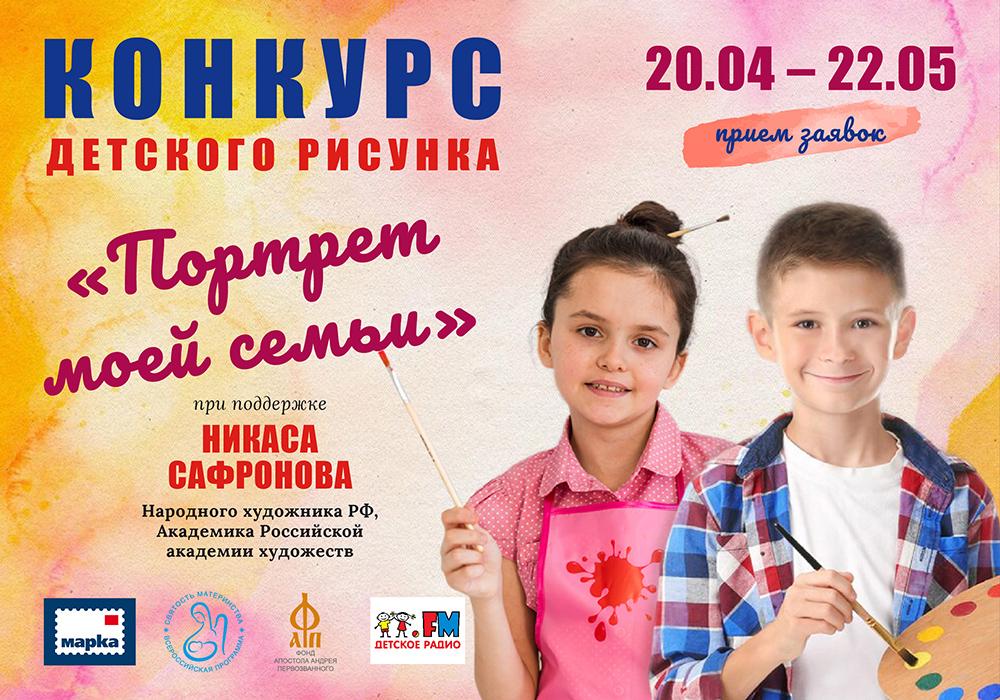 ПОЛОЖЕНИЕо конкурсе детского рисунка «Портрет моей семьи» ОБЩИЕ ПОЛОЖЕНИЯ     	1.1. Настоящее Положение определяет порядок организации и условия проведения конкурса детского рисунка «Портрет моей семьи» в рамках проведения праздника «День детей и родительского счастья», который отмечается по инициативе Фонда Андрея Первозванного 1 июня.  Организатор Конкурса:Международный общественный фонд содействия духовно-нравственному возрождению современного общества «Фонд апостола Андрея Первозванного» (Далее - Фонд Андрея Первозванного)Партнер Конкурса:Акционерное общество «Марка» (далее  - АО «Марка»)Информационный партнер:Радиостанция для детей и их родителей «Детское радио»  1.3. Участие в конкурсе открытое и бесплатное.1.4. Участниками Конкурса могут выступать дети в возрасте от 6 до 16 лет (включительно).1.5. По результатам Конкурса Жюри в соответствии с настоящим Положением определяет победителя (Гран-при)  и призеров Конкурса. Рисунок победителя Конкурса будет выпущен на государственном знаке почтовой оплаты - маркированном конверте.  ЦЕЛИ И ЗАДАЧИ КОНКУРСА2.1. Конкурс детского рисунка  проводится с целью раскрытия интеллектуальных и творческих способностей детей, развития эстетических чувств, воспитания любви к семье, к семейным ценностям и традициям, содействия детскому и семейному творчеству.  2.2. Популяризация жанра авторской художественной открытки и миниатюры, выполненной как в традиционных “ручных” техниках (авторская графика, малотиражная графика, коллаж и другое), так и с помощью цифровых технологий.2.3. Не принимаются заявки с работами, созданными нейросетями и прочими приложениями для создания искусственных изображений с помощью программных алгоритмов, без использования навыков авторского мастерства. 2.3. Задачи Конкурса:	популяризация празднования «Дня детей и родительского счастья» в Российской Федерации;создание насыщенного информационного фона вокруг праздника;привлечение внимания детей и молодежи к значимости семьи в жизни каждого человека;формирование у детей чувства сопричастности к семье, ее традициям и истории;популяризация традиционных семейных ценностей у детей и современной молодежи;стимулирование творческой инициативы у детей и молодых людей;развитие творческих способностей учащихся;выявление талантливой молодежи, их поддержка и поощрение.ОПРЕДЕЛЕНИЯ И ТЕРМИНЫ КОНКУРСА3.1. Конкурс – программа мероприятий, в ходе реализации которых будут достигнуты цели и задачи Конкурса. Конкурс является открытым и проводится под руководством Организаторов Конкурса. В целях определения победителя Конкурса Организаторами Конкурса формируются Рабочая группа и Жюри.3.2. Праздник – «День детей и родительского счастья» - 1 июня 2024 года3.3. Маркированный конверт – это конверт с уже напечатанной на нем почтовой стандартной маркой (литерой), которая подтверждает оплату пересылки определенного вида почтового отправления по утвержденному тарифу. 3.4. Участники Конкурса - все авторы и правообладатели, приславшие свои работы (выполненные индивидуально или в творческом коллективе) согласно условиям настоящего Положения и выполнившие условия настоящего Положения. К участию в Конкурсе допускаются граждане Российской Федерации в возрасте от 6 лет, за участников конкурса в возрасте от 6 до 16 лет документы подписывает их законный представитель. К участию в Конкурсе не допускаются члены Рабочей группы и Жюри.3.5. Заявитель – законный представитель участника конкурса, уполномоченный оформлять электронную заявку от лица участника конкурса в возрастной категории от 6 до 16 лет.3.6. Тема Конкурса – «Портрет моей семьи»: мы предлагаем нашим юным участникам изобразить свою семью в полном сборе,  рассказать о своей семье, ее  традициях и обычаях.СРОКИ ПРОВЕДЕНИЯ КОНКУРСА4.1. Конкурс проводится с 20 апреля 2024 года по 01 июня 2024 года в несколько этапов:20 апреля – 22 мая 2024 г.  Прием электронных заявок участников по адресу: https://fap.ru/news-publications-svyatost-materinstva/tpost/77369apl31-startoval-konkurs-detskogo-risunka-portrЗаявки принимаются до 22 мая 2024г. включительно (до 23.59 по Мск.) 23 мая – 27 мая 2024 г.  Рабочая группа рассматривает поступившие на конкурс заявки и определяет финалистов конкурса.27 мая – 31 мая 2024 г. Жюри   рассматривает работы финалистов и   определяет   основного победителя (ГРАН-ПРИ), 9 призеров (по 3 лауреата: 1,2,3 место  в   каждой возрастной   группе).01 июня 2024 г. Итоги Конкурса публикуются на официальных сайтах и в социальных сетях Организатора и Партнеров Конкурса.01 июня – 30 июня 2024 г. Заключение между победителем Конкурса и АО «Марка» договора об отчуждении исключительных прав на рисунок для изготовления маркированного конверта;Выпуск маркированного конверта с рисунком победителя будет приурочен к празднованию Дня детей и родительского счастья 1 июня 2024 года;Награждение победителей, рассылка наградных документов и призов для участников конкурса, финалистов и победителей.УСЛОВИЯ УЧАСТИЯ В КОНКУРСЕ5.1. В конкурсе могут принимать участие на добровольной основе учащиеся Общеобразовательных учреждений, художественных школ и школ искусств, воспитанники семейно-ориентированных общественных организаций и воскресных школ.5.2. Конкурс проводится в трех возрастных категориях:●   6 – 8 лет,●   9 – 12 лет,●   13 – 16 лет.5.3.  Для участия в Конкурсе необходимо:До 22 мая 2024 г. включительно (до 23.59 по МСК) заполнить электронную заявку на странице Конкурса по адресу: https://fap.ru/news-publications-svyatost-materinstva/tpost/77369apl31-startoval-konkurs-detskogo-risunka-portrПрикрепить цифровую фотографию произведения. Внимание: файл с конкурсной работой необходимо подписать в формате: ФИО автора, название работы, возраст автора (пример: “Иванов Иван, Портрет моей семьи, 7 лет”) Заявку Участника, возраст которого менее 14 лет, заполняет его законный представитель (один из родителей, усыновитель или опекун). Заявитель может заполнить  заявку  на неограниченное количество участников.Заявитель может подать заявку на несколько Участников. От каждого Участника на конкурс принимается одна работа.Заполняя электронную форму, Участник или его законный представитель (при заполнении заявки для Участника, не достигшего 14 лет) соглашается с условиями, указанными в Положение о конкурсе детского рисунка «Портрет моей семьи» и дает согласие на обработку персональных данных (Приложение 1).Заявка заполняется на русском языке. ФИО автора пишется в именительном падеже.Будьте внимательны, не допускайте опечаток и ошибок! Цифровые фотографии (превью) произведения прикрепляются в формате jpeg или png!Размер превью изображения должен быть не менее 1200х900px с разрешением не менее 72 dpi. Размер файла не  должен превышать 5 мб.По требованию организаторов, Победители конкурса должны дополнительно предоставить исходные материалы высокого качества. Сканы не компьютерного произведения необходимо присылать в tiff, фото - в raw или jpeg. Съемка должна быть проведена на профессиональную камеру.Заявки и фотографии работ на электронную почту не принимаются5.4. Подтвердить согласие на обработку персональных данных (Приложение №1 к настоящему Положению).5.5. Все присланные на Конкурс материалы не рецензируются и не возвращаются.5.6. В период проведения Конкурса Участник Конкурса разрешает безвозмездное использование своих работ с передачей Организаторам Конкурса следующих прав:право на обнародование работ, т.е. на сообщение произведения в какой-либо форме или каким-либо способом неопределенному кругу лиц;право на воспроизведение работ;право на распространение работ;право на публичный показ работ;право на переработку работ;право на доведение работ до всеобщего сведения;право на использование работ без указания имени автора (право на анонимное использование);право на внесение в работы изменений, сокращений и дополнений, снабжение произведения при их использовании иллюстрациями, предисловием, комментариями или какими бы то ни было пояснениями.5.8. Участник Конкурса подтверждает, что он является единственным правообладателем исключительных прав на работы; что при создании и использовании работы им не были нарушены права третьих лиц.5.9. Участник Конкурса гарантирует, что исключительное право на все объекты интеллектуальной собственности, входящие в состав работы, принадлежит Участнику конкурса на законных основаниях.5.10.  Участники Конкурса дают согласие на интервью об участии в Конкурсе, в том числе по радио и телевидению (включая запись прямого эфира), а равно в иных средствах массовой информации, на фото и видеосъемку при проведении Конкурса.5.11. Направляя рисунок на Конкурс, Участники предоставляют Организаторам Конкурса право на использование персональных данных и материалов, предоставленных Участником Конкурса согласно Приложению №1 к настоящему Положению без получения специального согласия на каждый случай использования и без выплаты какого-либо денежного вознаграждения.5.12. Факт участия в Конкурсе предусматривает, что его Участники согласны, что их имена, фамилии, иные персональные данные, их фотографии, интервью и другие материалы могут быть использованы Организаторами Конкурса в рекламных и информационных целях, в том числе на телевидении, радио, в прессе, интернете и других СМИ и для изготовления графических материалов без выплаты им какой-либо денежной компенсации. Все исключительные права на такие интервью и фотографии будут принадлежать Организаторам Конкурса.5.13. Подача электронной заявки на участие в Конкурсе означает согласие участника со всеми условиями Положения в целом и с каждым пунктом Положения в частности.5.14. Размещая электронную заявку участник Конкурса подтверждает свое согласие на обработку персональных данных Организатору и Партнерам конкурса (см. Приложение № 1). ТРЕБОВАНИЯ К РАБОТАМ6.1. Работа должна соответствовать теме Конкурса (см. пункт 3.6).6.2. Работа должна быть авторской и выполнена специально для данного Конкурса.6.3. В конкурсных работах не допускаются ссылки на сторонние ресурсы.6.4. Для участия в Конкурсе принимаются работы:Работы, выполненные в ручных техниках (акварель, гуашь, тушь, цветной или простой карандаш, пастель, малотиражная графика, коллаж), должны быть выполнены на плотной белой бумаге (ватман) формат должен быть не менее альбомного листа (формата А4).Для работ, выполненных в компьютерной графике, цветные растровые элементы изображения должны быть в цветовой модели CMYK. Рисунки могут быть выполнены в любом графическом редакторе, но сохранены в формате tiff (программа Adobe Photoshop) или ai (программа Adobe Illustrator).Каждый элемент должен быть выполнен на отдельном слое. Не допускается склеивание слоев изображения.Допустимо только наложение слоёв изображения. Если изображение содержит текст, то он должен быть переведен в «кривые». В этом случае текст будет нередактируемым, т.е. таким, каким его задумал автор. Если текст не переведён в «кривые», то вместе с файлом оригинала должны быть предоставлены файлы шрифтов, используемых в оригинале, для возможности последующего редактирования.Изображения должны иметь разрешение не менее 72 dpi.6.5.  На Конкурс не принимаются работы:содержащие политическую и прочую пропаганду, ложную информацию, призывы к национальной розни, клевету и личные нападки;содержащие ненормативную лексику;нарушающие авторское право;рекламные или любые другие работы, созданные в интересах компаний-игроков рынка специально для их рекламных носителей, независимо от их содержательной и художественной ценности.6.6. Работы должны соответствовать необходимым требованиям действующего законодательства Российской Федерации, В частности, работы не должны включать в себя следующие элементы:вошедшие во всеобщее употребление для обозначения товаров определенного вида;являющиеся общепринятыми символами и терминами;характеризующие товары, в том числе указывающие на их вид, качество, количество, свойство, назначение, ценность, а также на время, место и способ их производства или сбыта;представляющие собой форму товаров, которые определяются исключительно или главным образом свойством либо назначением товаров.6.7. Не допускается использование в работах элементов, представляющих собой:государственные гербы, флаги и другие государственные символы и знаки;сокращенные или полные наименования международных и межправительственных организаций, их гербы, флаги, другие символы и знаки;официальные контрольные, гарантийные или пробирные клейма, печати, награды и другие знаки отличия.6.8.  Не допускается использование в работах обозначений, представляющих собой или содержащих элементы:являющиеся ложными или способными ввести в заблуждение;противоречащие общественным интересам, принципам гуманности и морали.6.9. 	Не допускается использование в работах обозначений, тождественных или сходных до степени смешения с официальными наименованиями и изображениями особо ценных объектов культурного наследия народов Российской Федерации либо объектов всемирного культурного или природного наследия, а также с изображениями культурных ценностей, хранящихся в коллекциях, собраниях и фондах.6.10 Не принимаются заявки с работами, созданными нейросетями и прочими приложениями для создания искусственных изображений с помощью программных алгоритмов, без использования навыков авторского мастерства.6.11. Работы не должны быть тождественны или сходны до степени смешения с товарными знаками других лиц, зарегистрированными или заявленными на регистрацию в отношении однородных товаров и имеющими более ранний приоритет.6.12.  Работы не должны быть тождественны:названию известного в Российской Федерации произведения науки, литературы или искусства, персонажу или цитате из такого произведения, произведению искусства или его фрагменту;имени, псевдониму или производному от них обозначению, портрету или факсимиле известного в Российской Федерации;промышленному образцу, знаку соответствия, права на которые возникли ранее даты приоритета регистрируемого товарного знака.6.12. Организаторы Конкурса оставляют за собой право не рассматривать работы, которые не соответствуют требованиям Конкурса, не вступать в переписку и не объяснять причин отказа.ПОРЯДОК ПОДВЕДЕНИЯ ИТОГОВ КОНКУРСА 7.1. Рабочая группа рассматривает работы, поступившие в ходе Конкурса, и осуществляет отбор работ, соответствующих требованиям к представляемым на Конкурс работам, согласно п. 6 настоящего Положения, для рассмотрения Жюри Конкурса. Рабочая группа не рассматривает заявки, поступившие позднее 22 мая 2024 года.Рабочая группа определяет работы финалистов. Работы оцениваются по следующим критериям:соответствие заявленной форме выпуска;образность и полнота раскрытия темы;степень эмоционального воздействия рисунка;высокий художественный уровень исполнения;оригинальность  и актуальность выбранной идеи;художественное воображение, исполнительское мастерство .Решение Рабочей группы принимается путем online-голосования по принципу один член Рабочей группы может поставить балл от 1 до 5 одной работе. Голосование проводится на протяжении срока указанного в п.4.1.Член Рабочей группы может в любой момент, в рамках периода проведения голосования отозвать свою оценку.Отобранные работы финалистов и протокол заседания Рабочей группы передаются для рассмотрения в Жюри Конкурса.7.2. Победителя (Гран-при) и призеров Конкурса среди финалистов определяет Жюри. В состав Жюри Конкурса входят государственные и общественные деятели, руководство Фонда Андрея Первозванного, представители партнеров конкурса, члены общественных организаций. Жюри рассматривает отобранные Рабочей группой работы посредством online-голосования и определяет победителя Гран-При и 9 призеров (по 3 в каждой из трех возрастных групп). Победители определяются большинством голосов членов Жюри. Решение Жюри оформляется протоколом. Решение Жюри окончательно и пересмотру не подлежит.  	7.3. Итоги Конкурса размещаются официальных сайтах и информационных ресурсах Организатора и партнеров. НАГРАЖДЕНИЕ8.1.Рисунки победителей Конкурса подлежат размещению на официальных информационных ресурсах Организатора конкурса; при этом могут быть доработаны профессиональными дизайнерами.8.2. Передача прав Победителей Конкурса, предусмотренных п. 8.2. настоящего Положения, по итогам Конкурса другому лицу не допускаются. Выплата денежного эквивалента взамен предоставленных Победителям Конкурса прав по итогам не производится.8.3.После подведения итогов конкурса, в течение 30 рабочих дней, участники Конкурса, заявки которых пройдут Модерацию и будут допущены к участию в Конкурсе, получат электронные Сертификаты.8.4.Лауреаты и Победители будут отмечены именными Дипломами и ценными призами от Партнера Конкурса.8.3.Организаторы оставляют за собой право на поощрение финалистов и победителей Конкурса дополнительными призами.8.4.Организатор конкурса вправе учредить дополнительные номинации и награды Конкурса (дипломы в специальных номинациях и пр.). ПРАВА И ОБЯЗАННОСТИ УЧАСТНИКА9.1. Участник Конкурса имеет право:9.1.1 ознакомиться с настоящим Положением о Конкурсе на официальных сайтах и информационных ресурсах Фонда Андрея Первозванного, АО «Марка» и на страницах партнеров конкурса;9.1.2. принимать участие в Конкурсе в порядке, определенном настоящим Положением;9.1.3. получать информацию об изменениях в Положении;9.1.4. получать от Организаторов Конкурса необходимую информацию о порядке организации и проведения Конкурса.9.2.Участник обязуется:9.2.1. соблюдать условия настоящего Положения, опубликованного на официальном сайте ресурсах  Фонда Андрея Первозванного;9.2.2. в случае признания победителем заключить договор на предоставление исключительной лицензии на рисунок для государственных знаков почтовой оплаты в редакции. В случае отказа победителей от заключения договора, результаты Конкурса аннулируются, и победители лишаются прав, предоставленных им по итогам конкурса. В этом случае по усмотрению Организаторов и решению Жюри победителем будет признан Участник Конкурса, набравший наибольшее количество голосов, среди оставшихся участников Конкурса.9.2.3. в случае если нарушение Участником Конкурса обязанностей, предусмотренных настоящим Положением, вызвало возникновение у Организаторов Конкурса убытков, Участник Конкурса обязан возместить такие убытки в полном объеме.9.2.4. подача электронной заявки на участие в Конкурсе означает согласие участника со всеми условиями Конкурса9.2.5.участник дает согласие на обработку персональных данных Организаторам и Оператору конкурса. ПРАВА И ОБЯЗАННОСТИ ОРГАНИЗАТОРОВ КОНКУРСА10.1. Организаторы Конкурса:10.1.1. осуществляют проверку правильности оформления Заявок и иной информации, отправленных для участия в Конкурсе, на предмет соответствия заявленным настоящим Положением требованиям;10.1.2. вправе требовать от Участников соблюдения настоящего Положения, а также требовать не совершения действий, которые могут создавать ситуации, причиняющие вред Участникам Конкурса, Организаторам Конкурса или третьим лицам;10.1.3. отказать в участии в Конкурсе заявителю, не полностью заполнившему заявку, приславшему свою заявку позже указанного времени;10.1.4. отказать в участии в Конкурсе, если рисунок не соответствует требованиям настоящего Положения, а также в случае незаконного использования или подозрения на незаконное использование Участником Конкурса объектов авторских и смежных прав и иных прав третьих лиц. Организаторы конкурса на свое усмотрение принимают решение о соответствии работы настоящему Положению;10.1.5. вправе вносить изменения в настоящее Положение в течение заявочного этапа Конкурса;10.1.7. в любое время до определения победителя прекратить проведение Конкурса, разместив информационное сообщение об этом на официальных сайтах и информационных ресурсах Фонда Андрея Первозванного, АО «Марка» и на страницах партнеров конкурса.10.2. Обязанности Организаторов Конкурса:10.2.1. провести Конкурс в порядке и на условиях, определенных настоящим Положением;10.2. обеспечить конфиденциальность персональных данных, полученных Организаторами Конкурса от Участников, для целей проведения Конкурса и безопасность при их обработке в рамках исполнения своих обязательств, предусмотренных настоящим Положением, в соответствии с требованиями Федерального закона РФ от 27 июля 2006 года «О персональных данных» № 152-ФЗ;10.2.3. обеспечить предоставление прав победителям Конкурса, предусмотренные п. 8 настоящего Положения.10.3. Организаторы Конкурса не несут ответственности за:10.3.1. содержание работ и их соответствие требованиям законодательства, за нарушения Участниками - авторами работ интеллектуальных и иных прав третьих лиц;10.3.2.неполучение/несвоевременное получение информации, сведений/документов по вине самих Участников Конкурса, или по вине организаций связи, или по иным, не зависящим от Организаторов причинам;10.3.3. неисполнение (несвоевременное исполнение) Участниками Конкурса обязанностей, предусмотренных настоящим Положением;10.3.4. правильность, точность и достоверность персональных данных, контактной и иной информации, которую Участники Конкурса указали в Заявках, а равно за невозможность в связи с этим связаться с Участниками Конкурса по указанным ими в анкете контактным телефонам, адресам электронной почты по причинам, не зависящим от Организаторов Конкурса, а также по причинам, но, не ограничиваясь этим, связанным с качеством работы операторов связи;10.3.5. за переносы сроков и сбои в проведении Конкурса, а также другие изменения в проведении Конкурса.ФОРС-МАЖОР11.1. Организаторы Конкурса не несут ответственности за неисполнение любых обязательств по данному Положению, вызванные обстоятельствами форс-мажора.11.2 К обстоятельствам форс-мажора относятся: война, землетрясение, наводнение, ураган, пожар или подобные явления, а также законы, распоряжения и иные нормативные документы компетентных государственных органов, принятые после опубликования настоящего Положения и препятствующие его исполнению. ЗАКЛЮЧИТЕЛЬНЫЕ ПОЛОЖЕНИЯ12.1. Настоящее Положение вступает в силу со дня его утверждения.12.2. Организаторы Конкурса не несут никаких обязательств финансового, денежного характера перед Участниками Конкурса.12.3. Указанный Конкурс носит социальную направленность и не имеет какой-либо коммерческой составляющей.КОНТАКТНАЯ ИНФОРМАЦИЯАдрес: Фонда Андрея Первозванного: г. Москва, ул. Покровка. д.42, стр.5По организационным вопросам конкурса:Цедрик Василиса Андреевна, VTsedrik@fap.ruПриложение №1к Положению о конкурсе детского рисунка«Портрет моей семьи»СОГЛАСИЕ НА ОБРАБОТКУ ПЕРСОНАЛЬНЫХ ДАННЫХЯ, Пользователь Сайта https://fap.ru даю согласие на обработку своих персональных данных и (или) персональных данных своего несовершеннолетнего ребенка свободно, своей волей и в своем интересе. Настоящее Согласие дано Оператору сайта https://fap.ruЯ, Пользователь Сайта, выражаю согласие на получение информации по электронной почте или телефону от  Оператора Сайта.

Целью обработки персональных данных являются:подача заявки на участие в конкурсе детского рисунка «Портрет моей семьи» в рамках проведения праздника «День детей и родительского счастья» 01 июня 2024 года;подготовка и направление ответов на запросы. консультирование по организационным вопросам проведения конкурса;направление в мой адрес писем информационного характера. Объем обработки персональных данных:фамилия, имя, отчество и (или) фамилия, имя, отчество моего несовершенного ребенка;дата и год рождения моего несовершеннолетнего ребенка, поладрес электронной почты.телефонIP-адрес, информация из cookies, информация о браузере пользователя (или иной программе, с помощью которой осуществляется доступ к сайту), время доступа, адрес запрашиваемой страницы, другие данные о посетителях от сервисов статистики посещаемости и иные данные, сбор и обработка которых происходит автоматически на сайтах, принадлежащих Оператору.
Настоящее согласие предоставляется мной на осуществление действий в отношении моих персональных данных, которые необходимы для достижения указанных выше целей, включая (без ограничения) сбор, систематизацию, накопление, хранение, уточнение (обновление, изменение), использование, обезличивание, блокирование персональных данных, а также осуществление любых иных действий, предусмотренных действующим законодательством Российской Федерации.
Персональные данные не передаются третьим лицам, за исключением случаев, предусмотренных действующим законодательством Российской Федерации.
Настоящее согласие на обработку персональных данных действует в течение 5 (Пяти) лет с даты его предоставления.

Настоящее согласие на обработку персональных данных может быть отозвано в любое время путем направления запроса по адресу электронной почты priem@fap.ru с пометкой «Отзыв согласия на обработку персональных данных».Политика конфиденциальности персональных данных размещена в открытом публичном доступе на сайте https://fap.ru и всех его субдоменах.Персональные данные Пользователей хранятся исключительно на электронных носителях и обрабатываются с использованием автоматизированных систем, за исключением случаев, когда неавтоматизированная обработка персональных данных необходима в связи с исполнением требований законодательства.Приложение № 2к Положению о конкурсе детского рисунка«Портрет моей семьи»Права на использование материаловНаправляя работы для участия в конкурсе детского рисунка «Портрет моей семьи» Участники предоставляют Организатору Международному общественному фонду содействия духовно-нравственному возрождению современного общества «Фонд апостола Андрея Первозванного» (Далее Фонд Андрея Первозванного), право на использование изобразительных материалов, предоставленных Участником конкурса без получения специального согласия на каждый случай использования и без выплаты какого-либо денежного вознаграждения. Факт участия в конкурсе детского рисунка «Портрет моей семьи» предусматривает, что его Участники согласны, что их имена, фамилии, иные персональные данные, их фотографии, интервью и другие материалы могут быть использованы Организатором – Международный общественный фонд содействия духовно-нравственному возрождению современного общества «Фонд апостола Андрея Первозванного» в рекламных и информационных целях, в том числе на телевидении, радио, в прессе, интернете и других СМИ и для изготовления графических материалов без выплаты им какой-либо денежной компенсации. Все исключительные права на такие интервью и фотографии будут принадлежать Организаторам.Участник конкурса детского рисунка «Портрет моей семьи» разрешает безвозмездное использование фотографий своих работ без дополнительного согласования, с передачей Организаторам следующих прав:●  право на обнародование работ, т.е. на сообщение произведения в какой-либо форме или каким-либо способом неопределенному кругу лиц;●   право на воспроизведение работ;●   право на распространение работ;●   право на публичный показ работ;●   право на доведение работ до всеобщего сведения;●  право на снабжение произведений при их использовании иллюстрациями, предисловием, комментариями или какими бы то ни было пояснениями;●  право на экспонирование работ.Для подтверждения согласия на обработку персональных данных и передачу права на использование материалов поставьте галочку — Я согласен — в соответствующем поле электронной Заявки.